Media Representation – Task 2 Your second component of Outcome One – Media Representation is to create a calendar where you will take a photograph for each month= 12 Photographs: You must select one of the following topics to represent in your calendarTaylor’s College- each photograph should be a representation of events- relevant to each month- you could consult your school diary for assistance- Egg- January- a photo that represents the school year commencing: February – a school activity – such as the Chinese year celebrations at Taylor’s or the bush dance Melbourne- A series of photographs that promote different sites in the city of Melbourne- e.g.- Federation Square- Crown Casino: Docklands- Myer Music Bowl: National Art Gallery, South bank: Melbourne Central: Flinders St Station: Cathedrals etcFashion- A series of photographs that represent different fashion wear typical of each month- e.g. Summer –Autumn Winter SpringSport- A series of photos that represent different sports  Portraits- A series of photos representing different cultures for each month- or different age groups – or a particular age groupVehicles- A series of photos that represent different models- styles of cars or different modes of transport- trains- buses- trams- motorcycles- horse and carriage- bicycles- roller blades- motor scooters etcMusic- a series of photographs that represent different styles of music- or instruments or different bandsAnimals- you could go to the Melbourne zooNumbers – use the theme of numbers for each monthYou have 2 weeks of Term One to complete this taskYou must first take up to 30 digital photos over the long weekendYou will then incorporate your photos + the calendar date in PhotoshopIn class over 8 lessons you will use Photoshop to design your calendar and print each page – we will then have your pages bound so that your calendar will be completed. Commence by visiting the following web site to gain sample Calendar templates. http://asnailpace.com/blog/147/         You will need to download a template for each month. The template will open in Photoshop- showing layers which you can edit. You will need to create a particular style for your calendar-  SO think carefully about the TEXT you use and the way it is formatted- designed etcYou may wish to apply filters to your photographs  or use Image adjustment toolsYou may also wish to apply special dates to commemorate on each calendar month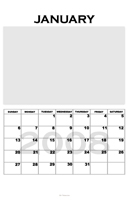 